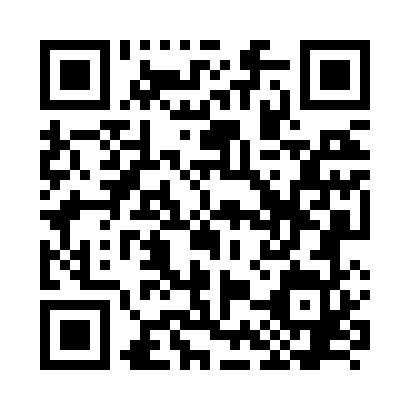 Prayer times for Zscheiplitz, GermanyMon 1 Jul 2024 - Wed 31 Jul 2024High Latitude Method: Angle Based RulePrayer Calculation Method: Muslim World LeagueAsar Calculation Method: ShafiPrayer times provided by https://www.salahtimes.comDateDayFajrSunriseDhuhrAsrMaghribIsha1Mon2:475:021:175:389:3211:392Tue2:475:031:175:389:3111:393Wed2:485:041:175:389:3111:394Thu2:485:041:185:389:3011:395Fri2:495:051:185:389:3011:396Sat2:495:061:185:389:2911:397Sun2:505:071:185:389:2911:398Mon2:505:081:185:389:2811:389Tue2:505:091:185:389:2711:3810Wed2:515:101:195:389:2711:3811Thu2:515:111:195:389:2611:3812Fri2:525:121:195:379:2511:3713Sat2:525:131:195:379:2411:3714Sun2:535:141:195:379:2311:3715Mon2:535:151:195:379:2211:3616Tue2:545:171:195:369:2111:3617Wed2:555:181:195:369:2011:3518Thu2:555:191:195:369:1911:3519Fri2:565:201:195:359:1811:3520Sat2:565:221:195:359:1711:3421Sun2:575:231:205:359:1511:3422Mon2:575:241:205:349:1411:3323Tue2:585:261:205:349:1311:3224Wed2:585:271:205:339:1111:3225Thu2:595:281:205:339:1011:3126Fri2:595:301:205:329:0911:3127Sat3:005:311:205:329:0711:3028Sun3:015:331:205:319:0611:2929Mon3:015:341:205:309:0411:2930Tue3:025:361:195:309:0311:2831Wed3:025:371:195:299:0111:27